专家登记入库业务申报操作手册系统网址及账号系统运行环境关于您的电脑和浏览器兼容性问题：1.建议使用win7以上操作系统，谷歌Chrome浏览器访问本系统，如使用其他操作系统和浏览器，可能会有兼容性问题。2.申报系统需要以PDF格式输出报表，请安装PDF官方软件。3.如果您在使用系统过程中遇到问题，可自行查阅各业务的系统操作手册，如不能解决，可联系各职称评审委员会办公室（0755-82997978），也可以拨打以下电话获取支持技术支持电话：0755-88892919（如遇电话占线可以优先考虑发邮箱处理）。技术支持电子邮箱：rsjxxzx@hrss.sz.gov.cn（请提供联系人姓名、电话、QQ号、系统名称、业务事项名称、问题描述、系统截图）。系统账号与系统地址业务申报地址深圳市人才一体化综合服务平台地址为：https://hrsspub.sz.gov.cn/rcyth/website/#/type。登录平台首页后选择“专技人才”-“专家登记入库”进行业务申报。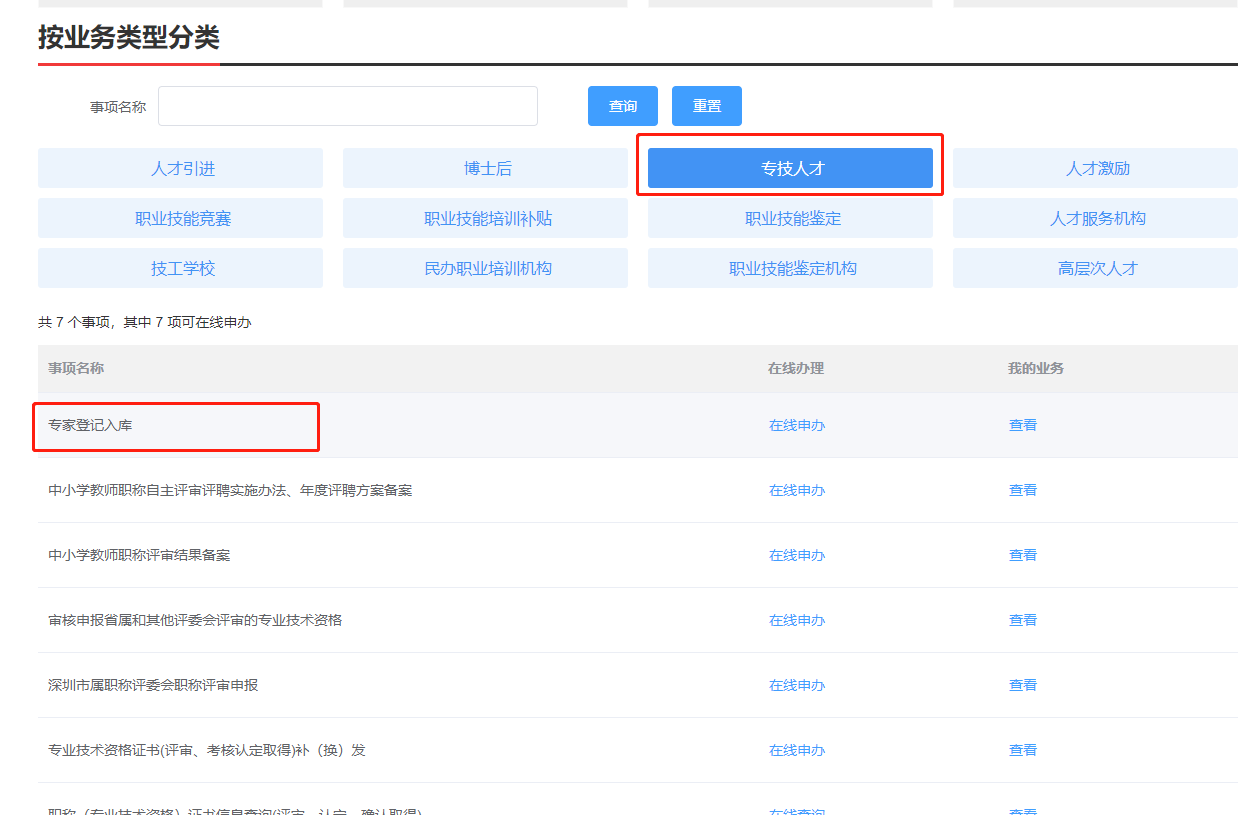 系统登录账号在申报首页右上角点击“登录”，然后选择“个人登录”。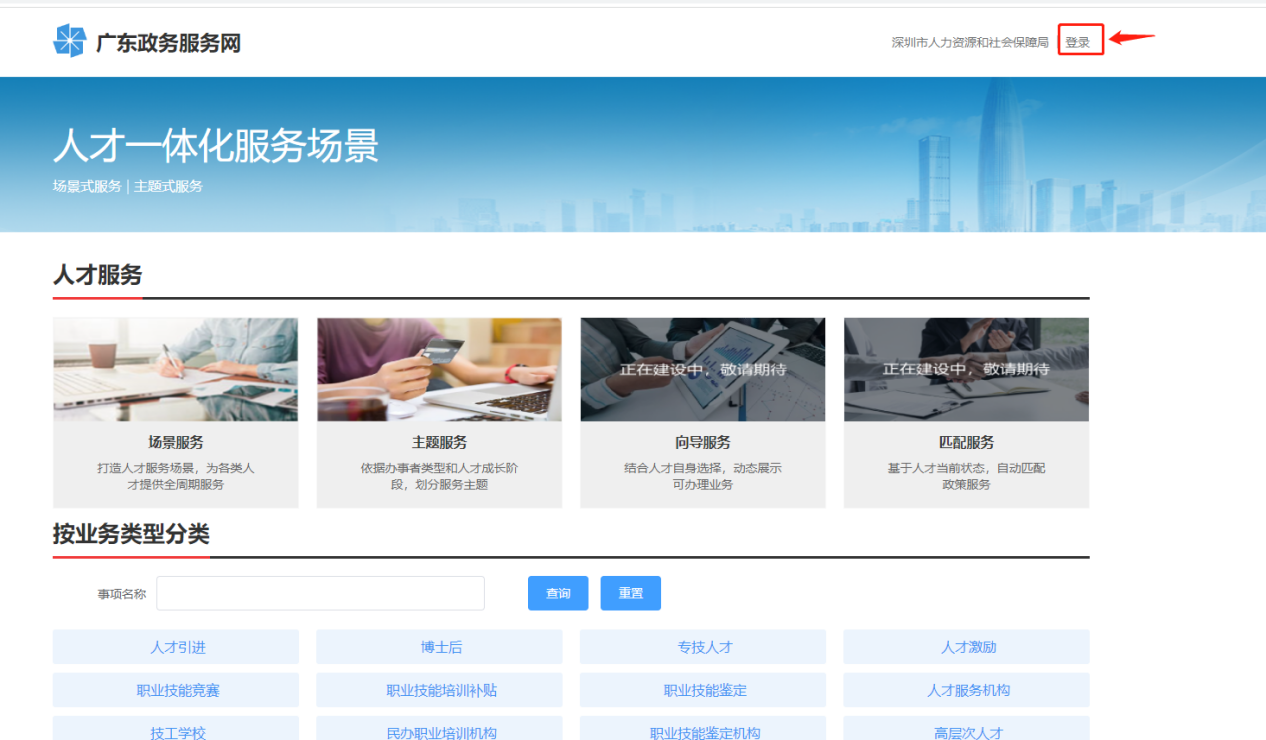 根据账号类型选择“SUUM用户登录”或“省政务服务网认证入口”登录。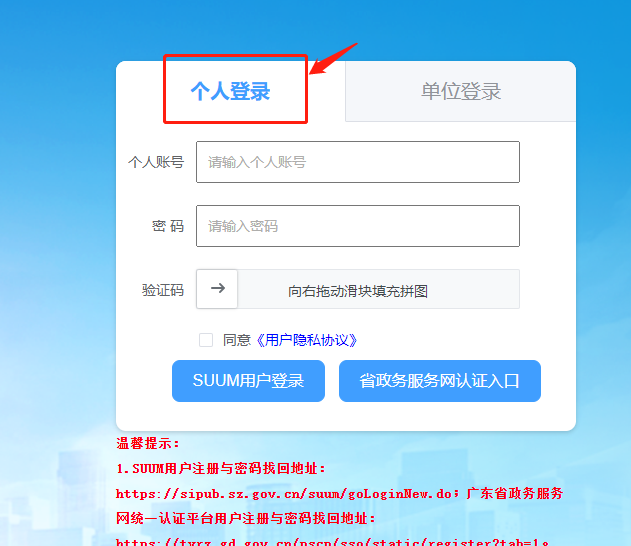 注册新账号个人可以通过广东省统一身份认证平台登录，如果没有账号，请按照广东省统一身份认证平台指引进行账号注册。注册路径如下：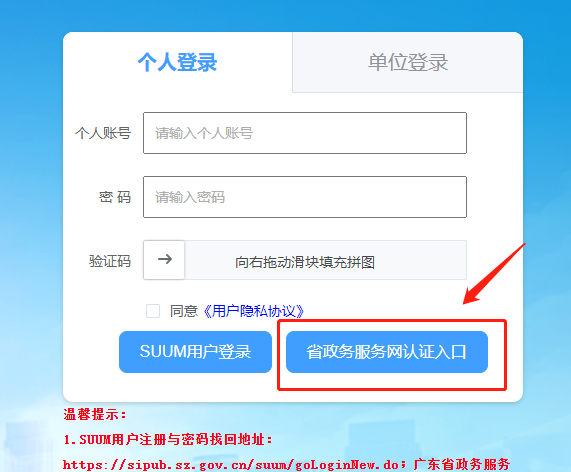 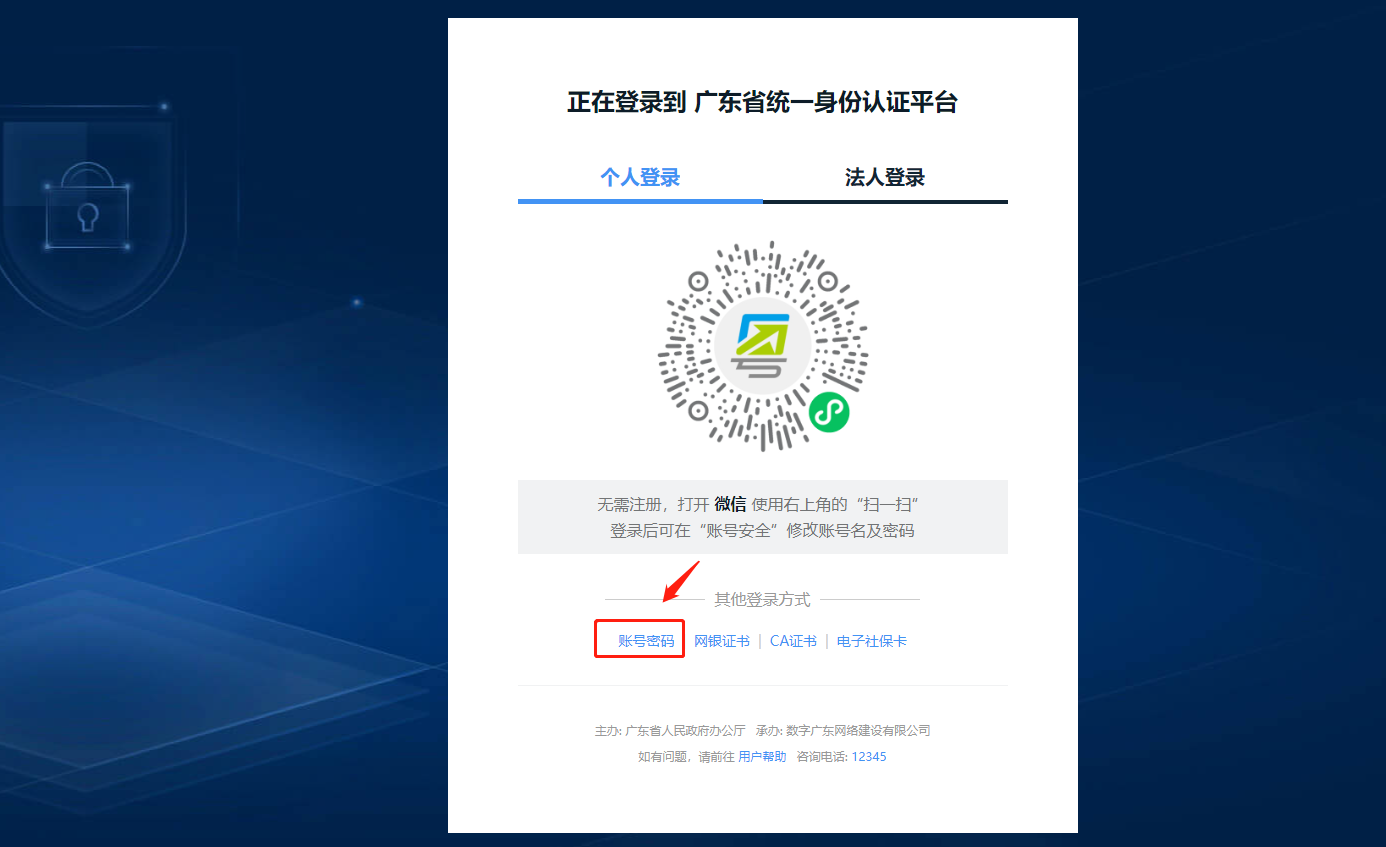 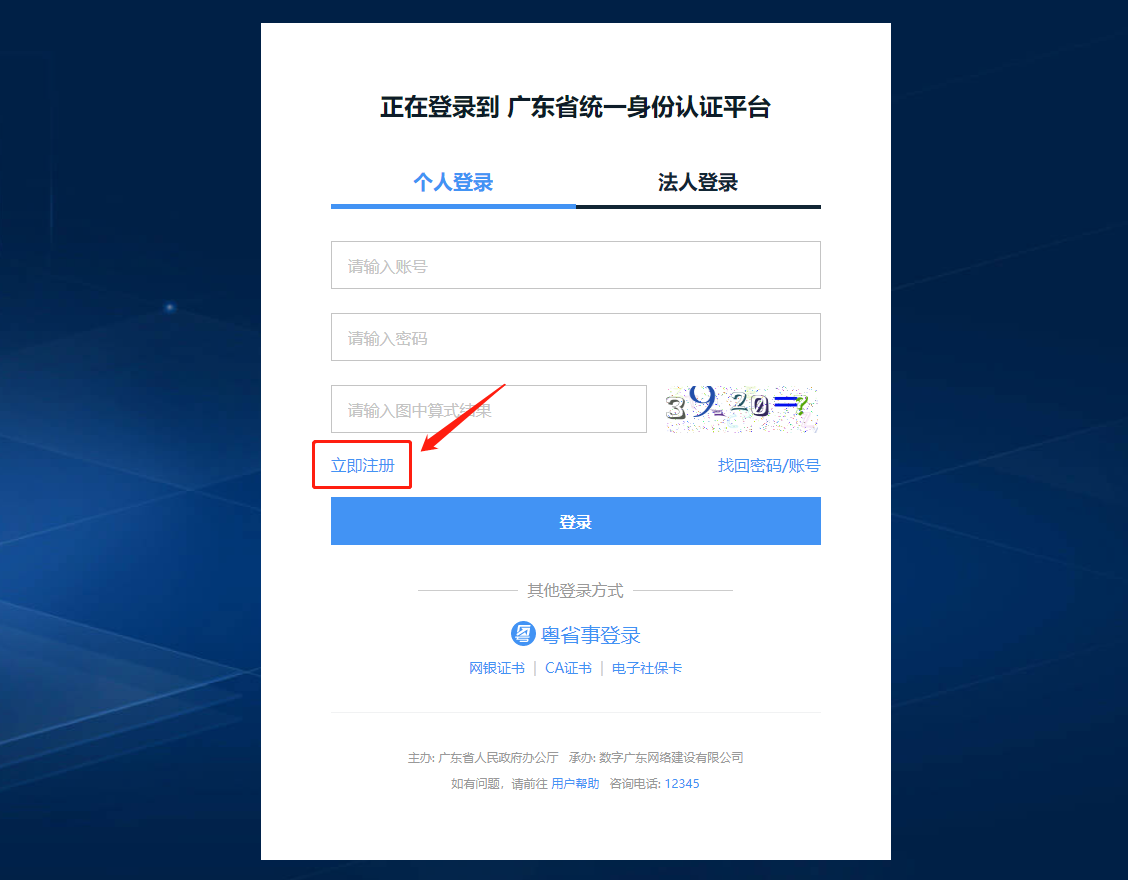 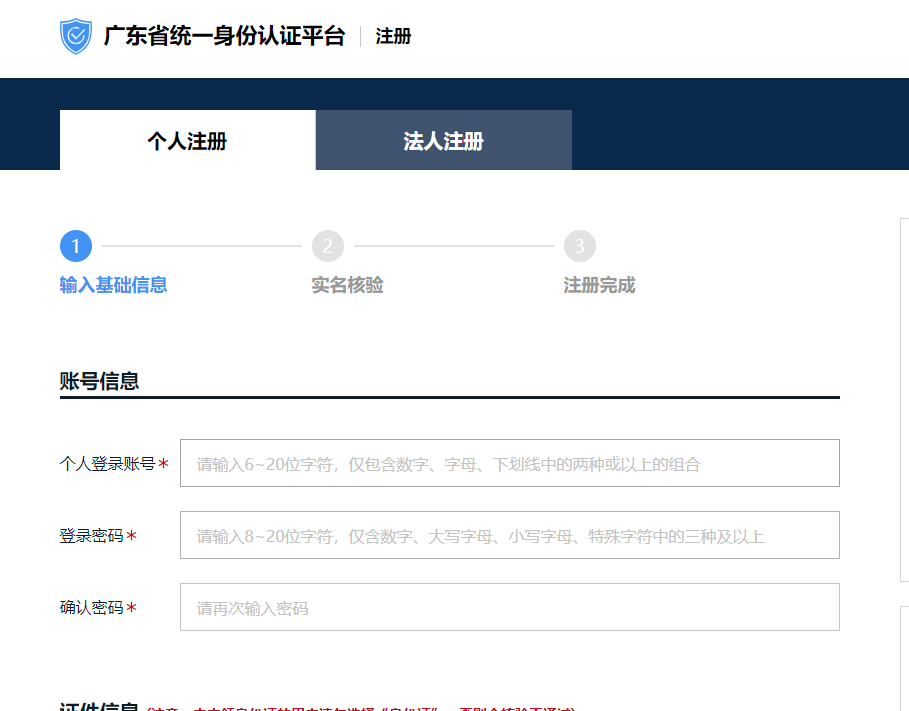 如有遇到注册问题，可查看广东省统一身份认证平台用户帮助（https://www.gdzwfw.gov.cn/portal/help/index.html）或拨打咨询电话:12345。找回密码SUUM用户注册与密码找回地址：https://sipub.sz.gov.cn/suum/goLoginNew.do；广东省政务服务网统一认证平台用户注册与密码找回地址：https://tyrz.gd.gov.cn/pscp/sso/static/register?tab=1专家登记入库个人申报学校业务经办人登录系统后，选择【专家登记入库】，单击在线申办。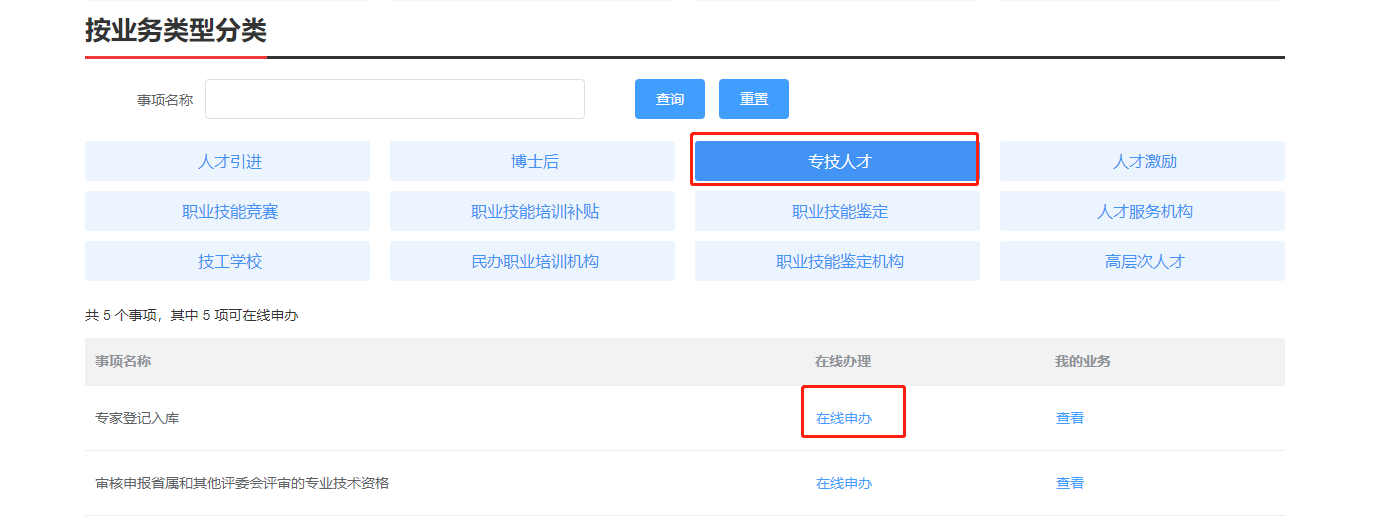 进入事项具体页面，阅读 “申请条件”、“申报材料清单”、“单位承诺”等信息，并勾选“本人已阅读并同意”，单击【下一步】。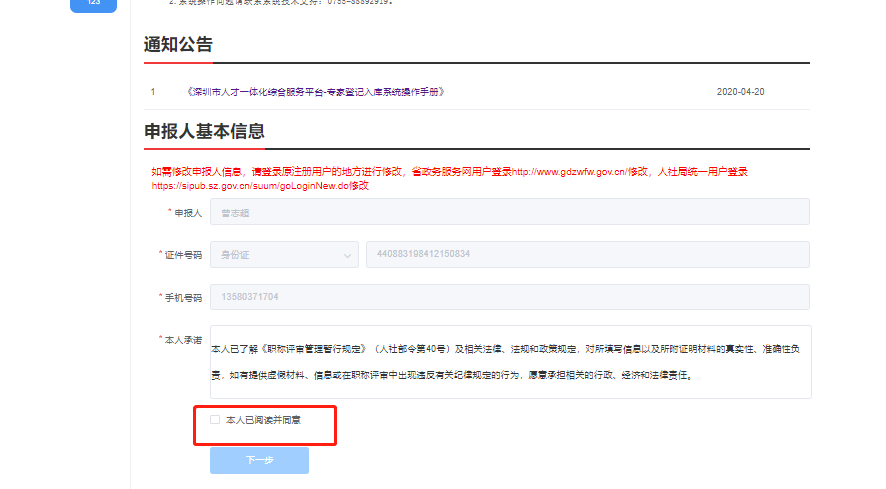 【基础信息】（必填）标*号信息项为必填项。姓名、性别、证照类型、证件号码、手机号码系统默认带出，需补充其他关键信息。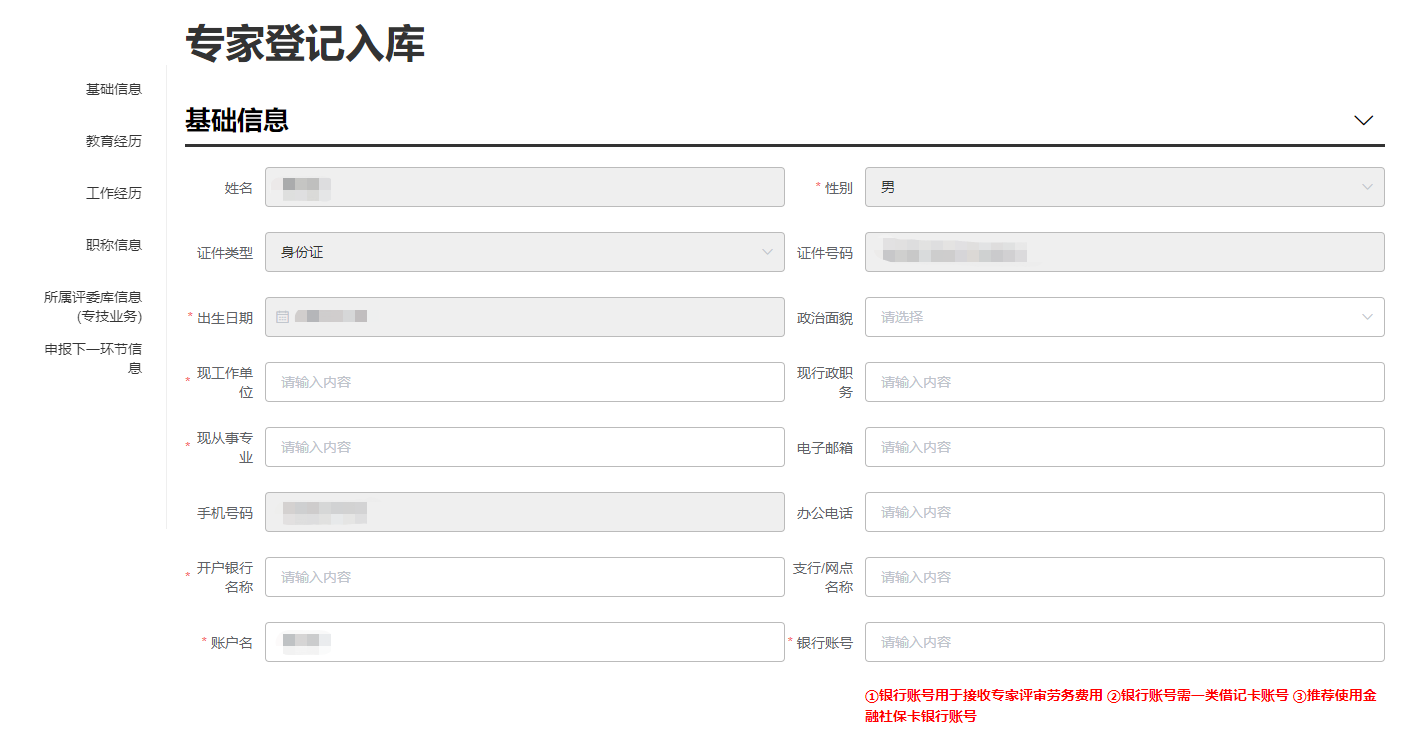 【教育经历】（必填）学历信息填写最高学历即可，需要至少填写一条教育经历信息。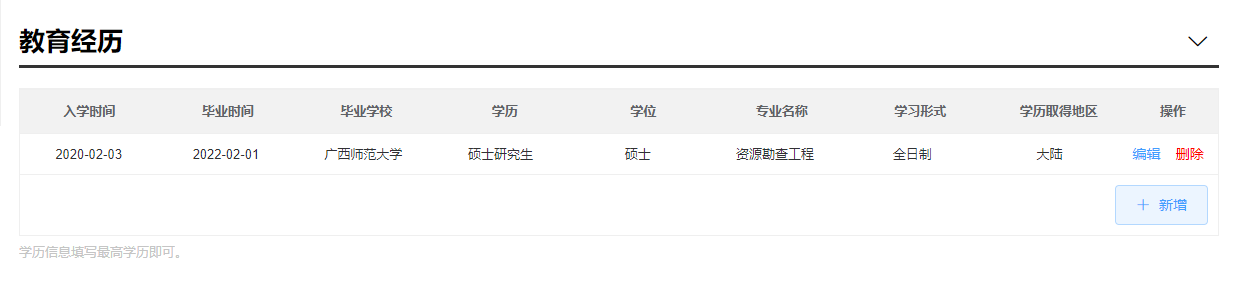 【工作经历】（必填）从参加工作开始填写，重要兼职亦应填写，除特殊情况外所列各项时间段应前后衔接。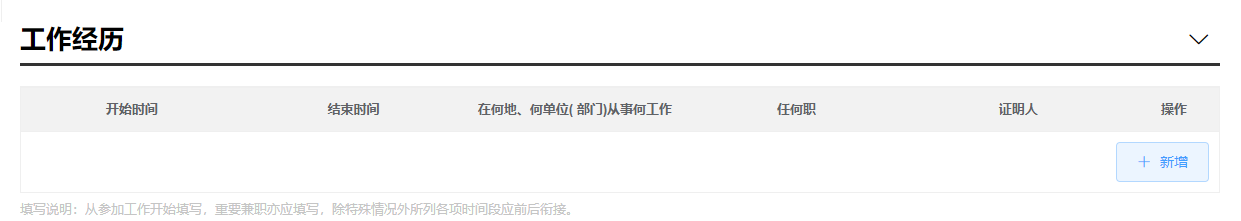 【职称信息】（必填）需要至少填写一条职称信息。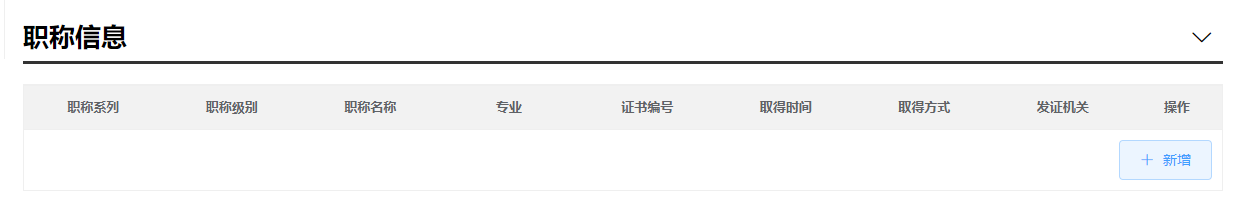 【申请业务类型】（必填）勾选“申请业务”后填写申请评委库信息。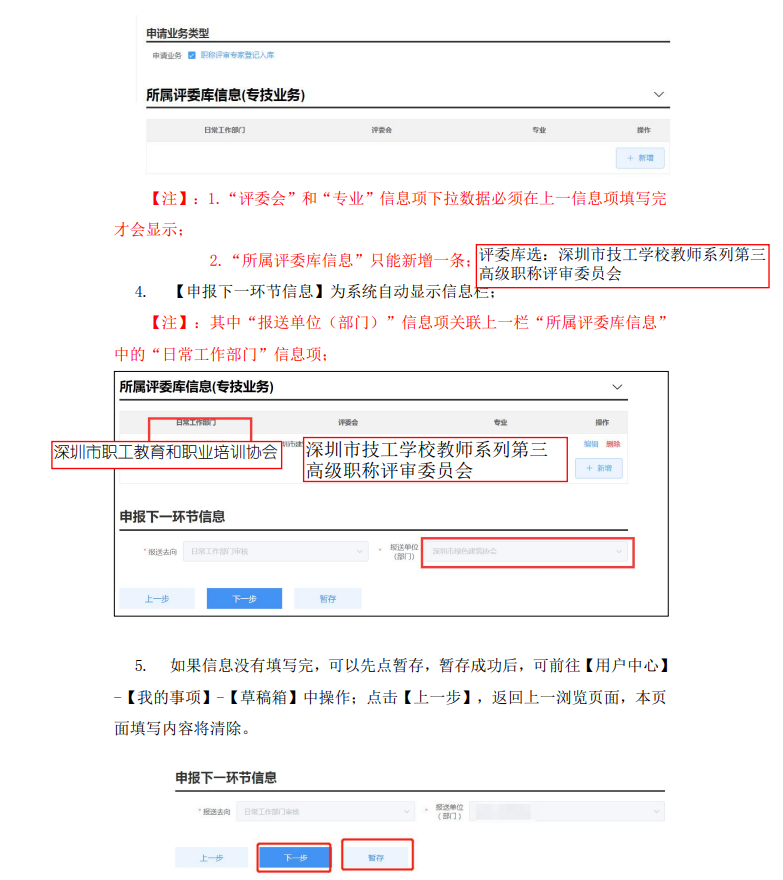 【事项材料上传】（必填）专家登记入库需要上传以下材料：上传对应的材料后，点击“提交”完成申报。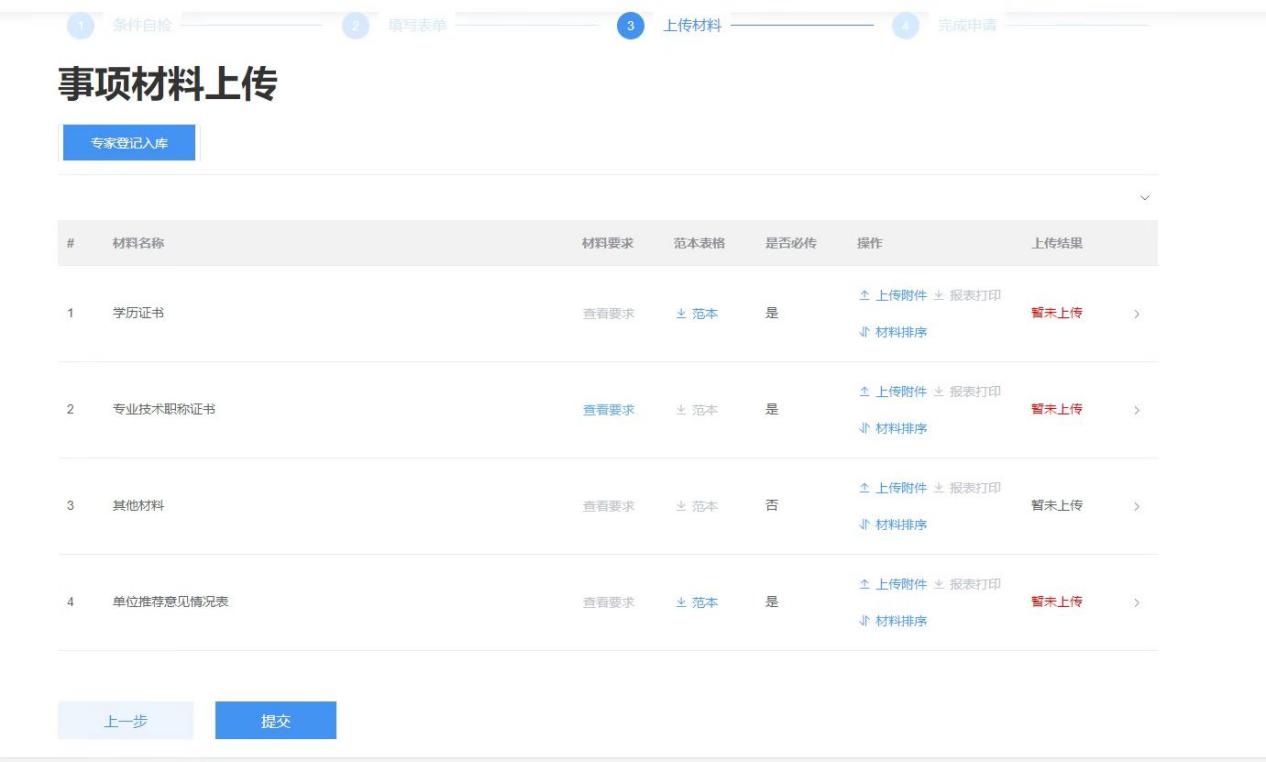 查看业务进度及审核意见业务提交后，可在用户中心查看业务办理进度。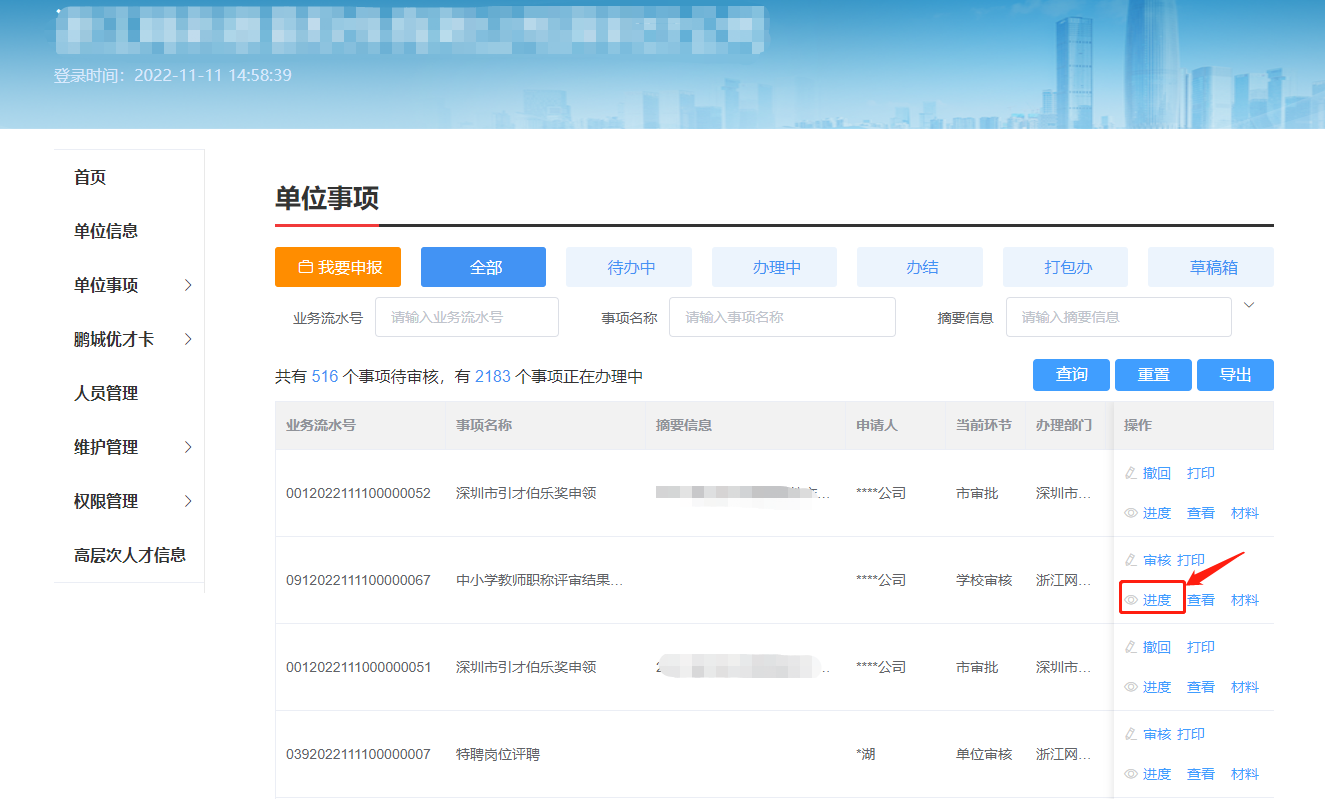 审核退回的意见可以在进度列表查看。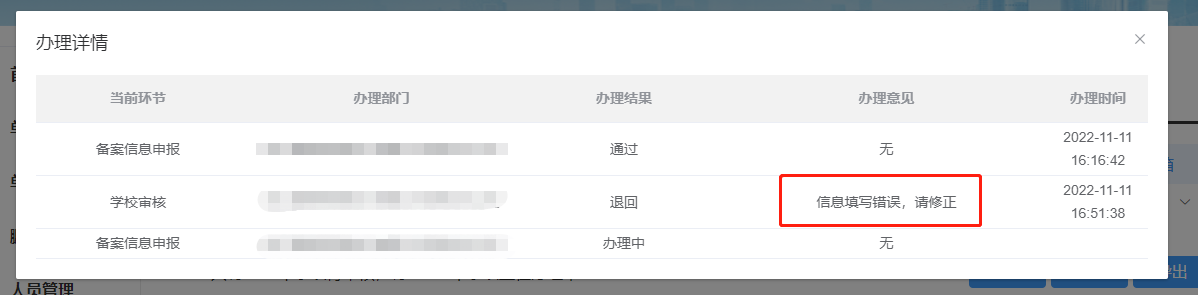 序号材料名称是否必传上传要求1学历证书是请上传已加盖公章的PDF格式文件。可上传多个文件，单个文件不能超过10M。2专业技术职称证书是省外职称证书（非广东省各级人社部门颁发）请上传职称评审表。请上传已加盖公章的PDF格式文件。可上传多个文件，单个文件不能超过10M。3单位推荐意见情况表是请上传已加盖公章的PDF格式文件。可上传多个文件，单个文件不能超过10M。 4其他材料否请上传已加盖公章的PDF格式文件。可上传多个文件，单个文件不能超过10M。